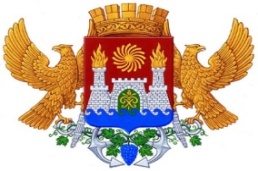 УПРАВЛЕНИЕ ОБРАЗОВАНИЯ г. МАХАЧКАЛЫМуниципальное бюджетное дошкольное образовательное учреждение «Детский сад №63» Электронная почта – mkl- mdou63@yandex.ru                   адрес сайта - https://dag-63.tvoysadik.ruПриказ № 30  – ППо МБДОУ д/с № 63                                                                                      от 22.05.2018 г.                            « Об утверждении опорной площадки в МБДОУ д/с № 63».  На основании приказа  Министерства образования и науки РД  № 11235-18 от 04 мая 2018 «О придании статуса опорных площадок с целью реализации проекта «Создания экспериментария в детском саду 2018 год»Приказываю: Создать  в МБДОУ д/с № 63 опорную  площадку по реализации проекта «Создание Экспериментария в детском саду 2018 г».Создать рабочую группу в  составе:  Руководитель  - зам УВР  Савоцкая С.Н. Членов рабочей группы:Педагог – психолог – Габовахова Н.С. Учитель –логопед –Убайдуллаева Н.С Воспитатели  – Хонина Э.И, Гаджиахмедова Ш.Ф. Кухмазова М.Ш. Зам УВР Савоцкой  С.Н. провести анализ готовности педагогов ДОУ к внедрению игровой технологии  В. Воскобовича. Утвердить план мероприятий по реализации проекта «Создание экспериментария в ДОУ». Контроль за исполнением приказа оставляю за собойЗаведующая МБДОУ д/с № 63 ____________________Магомедова И.Ш.      РД     г. Махачкала ул. А. Гаджиева 18 «А»             тел. 8(8722) 63-69-35